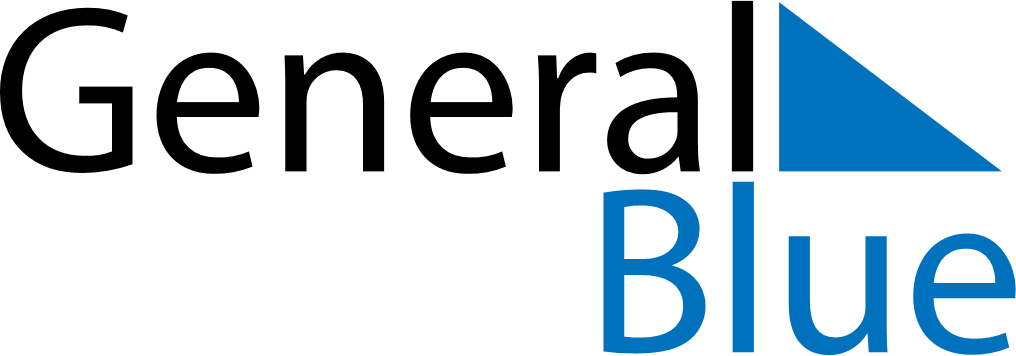 October 2024October 2024October 2024October 2024October 2024October 2024Remuera, Auckland, New ZealandRemuera, Auckland, New ZealandRemuera, Auckland, New ZealandRemuera, Auckland, New ZealandRemuera, Auckland, New ZealandRemuera, Auckland, New ZealandSunday Monday Tuesday Wednesday Thursday Friday Saturday 1 2 3 4 5 Sunrise: 6:56 AM Sunset: 7:24 PM Daylight: 12 hours and 28 minutes. Sunrise: 6:54 AM Sunset: 7:25 PM Daylight: 12 hours and 30 minutes. Sunrise: 6:53 AM Sunset: 7:26 PM Daylight: 12 hours and 32 minutes. Sunrise: 6:51 AM Sunset: 7:27 PM Daylight: 12 hours and 35 minutes. Sunrise: 6:50 AM Sunset: 7:27 PM Daylight: 12 hours and 37 minutes. 6 7 8 9 10 11 12 Sunrise: 6:48 AM Sunset: 7:28 PM Daylight: 12 hours and 39 minutes. Sunrise: 6:47 AM Sunset: 7:29 PM Daylight: 12 hours and 42 minutes. Sunrise: 6:46 AM Sunset: 7:30 PM Daylight: 12 hours and 44 minutes. Sunrise: 6:44 AM Sunset: 7:31 PM Daylight: 12 hours and 46 minutes. Sunrise: 6:43 AM Sunset: 7:32 PM Daylight: 12 hours and 49 minutes. Sunrise: 6:41 AM Sunset: 7:33 PM Daylight: 12 hours and 51 minutes. Sunrise: 6:40 AM Sunset: 7:34 PM Daylight: 12 hours and 53 minutes. 13 14 15 16 17 18 19 Sunrise: 6:38 AM Sunset: 7:35 PM Daylight: 12 hours and 56 minutes. Sunrise: 6:37 AM Sunset: 7:36 PM Daylight: 12 hours and 58 minutes. Sunrise: 6:36 AM Sunset: 7:36 PM Daylight: 13 hours and 0 minutes. Sunrise: 6:34 AM Sunset: 7:37 PM Daylight: 13 hours and 3 minutes. Sunrise: 6:33 AM Sunset: 7:38 PM Daylight: 13 hours and 5 minutes. Sunrise: 6:32 AM Sunset: 7:39 PM Daylight: 13 hours and 7 minutes. Sunrise: 6:30 AM Sunset: 7:40 PM Daylight: 13 hours and 9 minutes. 20 21 22 23 24 25 26 Sunrise: 6:29 AM Sunset: 7:41 PM Daylight: 13 hours and 12 minutes. Sunrise: 6:28 AM Sunset: 7:42 PM Daylight: 13 hours and 14 minutes. Sunrise: 6:26 AM Sunset: 7:43 PM Daylight: 13 hours and 16 minutes. Sunrise: 6:25 AM Sunset: 7:44 PM Daylight: 13 hours and 18 minutes. Sunrise: 6:24 AM Sunset: 7:45 PM Daylight: 13 hours and 21 minutes. Sunrise: 6:23 AM Sunset: 7:46 PM Daylight: 13 hours and 23 minutes. Sunrise: 6:21 AM Sunset: 7:47 PM Daylight: 13 hours and 25 minutes. 27 28 29 30 31 Sunrise: 6:20 AM Sunset: 7:48 PM Daylight: 13 hours and 27 minutes. Sunrise: 6:19 AM Sunset: 7:49 PM Daylight: 13 hours and 29 minutes. Sunrise: 6:18 AM Sunset: 7:50 PM Daylight: 13 hours and 32 minutes. Sunrise: 6:17 AM Sunset: 7:51 PM Daylight: 13 hours and 34 minutes. Sunrise: 6:16 AM Sunset: 7:52 PM Daylight: 13 hours and 36 minutes. 